Geografia klasa VII 23.04.2020r. Handel zagraniczny PolskiDzisiejsza lekcja dotyczy handlu naszego kraju z innymi krajami. Żaden kraj na świecie nie jest samowystarczalny i niektóre produkty musi kupować (importować) od innych krajów. Dane państwo może również sprzedawać swoje produkty i nazywamy to eksportem.

Przeczytajcie temat z podręcznika str. 158-169.Zobaczcie przykłady towarów, które Polska eksportuje, czyli sprzedaje innym krajom:
https://drive.google.com/file/d/1tpKRLkcat341ub_ZmlXphMrCDtit3cpF/view?usp=sharing

oraz przykłady towarów, które Polska kupuje od innych krajów:
https://drive.google.com/file/d/1i2gPmt3WhMwDWbePXbdBJU6kZi-PXcdb/view?usp=sharing


Sprawdźcie z jakiego kraju pochodzą przedmioty Waszego codziennego użytku np. kosmetyki, telefon, ubrania.
Zapiszcie notatkę w zeszycie - zwróćcie uwagę w jaki sposób obliczamy bilans handlu zagranicznego. 

NotatkaTemat: Handel zagraniczny PolskiEksport to sprzedaż towarów za granicę.Import to zakup produktów w innym kraju.eksport – import = saldo bilansu handlowegoJeżeli eksport > import ----> saldo dodatnie(nadwyżka, czyli dany kraj więcej sprzedaje niż kupuje od innych krajów, korzystne dla gospodarki kraju)Jeżeli eksport < import ----> saldo ujemne(deficyt, czyli dany kraj więcej kupuje niż sprzedaje, jest to niekorzystne dla gospodarki kraju, gdyż utrzymuje on miejsca pracy w krajach z których importuje)Saldo bilansu handlowego Polski (wykresu nie rysujemy- pamiętamy tylko, że  od 2015 roku saldo jest dodatnie)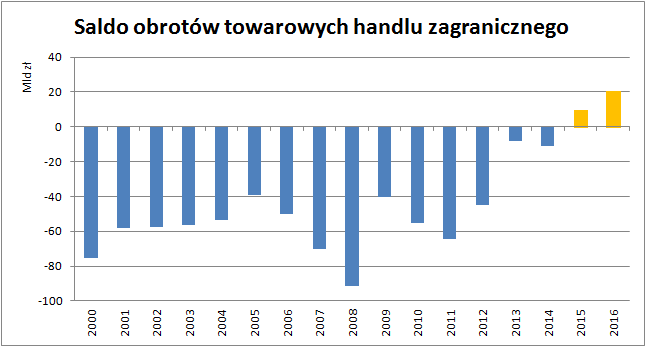 Najważniejszym partnerem handlowym Polski są Niemcy.Towary eksportowane z Polski:- pojazdy szynowe- jachty- meble- sprzęt AGD (głównie zmywarki, pralki, lodówki)- mleko i przetwory mleczne- owoce (np. jabłka, porzeczki, truskawki)Towary importowane do Polski:- samochody- ropa naftowa i gaz ziemny- owoce (np. banany, cytrusy)- sprzęt elektroniczny (np. komputery, telefony)- kosmetyki i leki